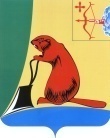 АДМИНИСТРАЦИЯ ТУЖИНСКОГО МУНИЦИПАЛЬНОГО РАЙОНАКИРОВСКОЙ ОБЛАСТИПОСТАНОВЛЕНИЕО внесении изменений в постановление администрации Тужинского муниципального района от 06.06.2017 № 182В связи с кадровыми изменениями администрация Тужинского муниципального района ПОСТАНОВЛЯЕТ:1. Внести изменения в постановление администрации Тужинского муниципального района Кировской области от 06.06.2017 № 182 «О создании межведомственной комиссии по признанию помещения жилым помещением, пригодным (непригодным) для проживания граждан, а также многоквартирного дома аварийным и подлежащим сносу или реконструкции»,утвердив состав межведомственной комиссии по признанию помещения жилым помещением, пригодным (непригодным) для проживания граждан, а также многоквартирного дома аварийным и подлежащим сносу или реконструкции согласно приложению.2. Настоящее постановление вступает в законную силу с момента опубликования в Бюллетене муниципальных нормативных правовых актов органов местного самоуправления Тужинского муниципального района Кировской области.И.о. главы Тужинскогомуниципального районаО.Н. ЗубареваПриложениеУТВЕРЖДЕНпостановлением администрации Тужинского муниципального районаот 17.09.2020  № 272СОСТАВмежведомственной комиссии по признанию помещения жилым помещением, пригодным (непригодным) для проживания граждан, а также многоквартирного дома аварийным и подлежащим сносу или реконструкции__________17.09.2020№272пгт Тужапгт Тужапгт Тужапгт ТужаЗУБАРЕВА Ольга Николаевна- первый заместитель главы администрации Тужинского муниципального района по жизнеобеспечению, председатель комиссииКЛЕПЦОВАГалина Алексеевна- заместитель главы администрации по экономике и финансам – заведующий отделом по экономике и прогнозированию администрации Тужинского муниципального района, заместитель председателя комиссииБЕЗРУКОВМихаил Анатольевич- главный специалист – главный архитектор администрации Тужинского муниципального района, секретарь комиссииЧлены комиссии:ЗЫКОВСтанислав Валерьевич- начальник Территориального отдела Управления Роспотребнадзора по Кировской области в Советском районе(по согласованию)КРАЕВВиталий Васильевич- начальник отделения – главный государственный инспектор Арбажского и Тужинского района по пожарному надзору(по согласованию)ЛАРИОНОВАлександр Геннадьевич- главный специалист отдела охраны окружающей седы и экологической безопасности КОГБУ «Областной природоохранный центр» по Арбажскому и Тужинскому районам (по согласованию)НОГИНАНаталья Юрьевна- заведующий отделом жизнеобеспечения администрации Тужинского муниципального районаПОПОНИНА Наталия Юрьевна- ведущий специалист – юрист отдела организационно – правовой и кадровой работы администрации Тужинского муниципального района